Конспект досуга «Путешествие в мир игрушек» по стихотворениям А. БартоСоставила воспитатель: Игольницына Е.ЛОбразовательная область: речевое развитиеТема: «Путешествие в мир игрушек» (по стихотворениям А. Барто)Возрастная группа: первая группа раннего возраста.Цель: Совершенствовать умение детей понимать вопросы воспитателя, вести с ним простейший диалог, стимулировать ребенка повторять за воспитателем слова и фразы из знакомых стихотворений А. Барто из цикла «Игрушки».Программное содержание:Образовательные задачи:- продолжать учить детей отгадывать загадки и рассказывать стихи;- закреплять умение слушать стихотворения и понимать их смысл, чётко проговаривать слова.Развивающие задачи:- развивать речь, активизировать и обогатить словарный запас;- развивать внимание, самостоятельность.Воспитательные задачи:- Вызвать у детей желание слушать литературное произведения;- Воспитывать доброту, чувство сопереживания.-Доставить детям радость от совместной деятельности.Предварительная работа: Чтение стихов А. Барто «Игрушки», рассматривание иллюстраций, игры с игрушками.Материалы и оборудование: Игрушки (зайчик, слон, самолет, бычок. мячик, медведь); посылка, зонты, деревянные лошадки.Словарная работа: мяч, зайчик, медведь, игрушки, мокрый.Ход досугаВоспитатель: Разрешите, я сегодня буду волшебницей. И волшебная палочка у меня есть. Мы сейчас с вами отправимся в стану Волшебных Игрушек. Хотите ребята?В страну игрушек попадем.Глаза закрой и покружись,В стране игрушек окажись!Ребята, оглянитесь вокруг,Сколько здесь игрушек всяких:Машинок, кукол, мишек мягких!Все игрушки ждут ребят,С ними поиграть хотят.Ребята, а вы хотите поиграть с игрушками?Дети: Да!Воспитатель: Тогда давайте начнем. Ой, посмотрите, кто это здесь сидит? Давайте узнаем. У меня есть волшебная палочка, я прикоснусь к игрушке и она оживет. (воспитатель касается игрушки -Лошадки)Воспитатель: Волшебство произойдет, кто-то в гости к нам идет.Выходит Арсений  с лошадкой. Давайте  все вместе расскажем стихотворение «Лошадка». Воспитатель: Оживлю я грузовик, он не мал и не велик»Появляется ребенок, везет грузовик. Воспитатель: Ой, ребята, посмотрите,К нам приехал грузовикИ котенок в нем сидит.Дети: Нет, напрасно мы решилиПрокатить кота в машине:Кот кататься не привык –Опрокинул грузовик.Воспитатель: Ребята, а в какие игрушки вы любите играть? А как вы играете? А вы свои игрушки бережете, не бросаете? Молодцы! А сейчас послушайте загадку и отгадайте ее:Есть красивая игрушкаДлинноухая зверюшкаЕй морковку в руки дайкаВедь игрушка это «Зайка» Воспитатель: Да, дети, бывают такие хозяйки, которые бросают своих зайчиков и мишек, где попало. Воспитатель: Ой, ребятки самолетик лежит, давайте его оживим. Самолет построим сами,Понесемся над лесами.Понесемся над лесами,А потом вернемся к маме.Воспитатель: Эй, пилоты приготовьтесь все к полету!Игра «Соберись скорей в полет»Воспитатель: Все дети любят играть в игрушки, мы это знаем. А что еще любят дети?Дети: Рисовать, лепить, гулять, играть с мамой и папой, ходить в гости, петь и танцевать.Воспитатель: А теперь мы с вами поиграем, но не просто поиграем, а поиграем – покажем свою ловкость и быстроту.Игра «Лошадки» (под веселую музыку)Воспитатель: Давайте заглянем в коробку Поиграем с пальчиками, я буду называть игрушку, а вы повторяйте за мной и загибайте пальчики в кулачок, начиная с мизинчика.У Арсения есть игрушкиИз пластмассы вот лягушкаВот железная машинкаЭто мяч, он из резиныТут и плюшевая кошкаИ деревянная матрешка.Воспитатель: Ребята, а на улице у нас весна, солнышко светит. Давайте с вами поиграем в игру «Солнышко и дождик».Воспитатель: Ребята у меня есть коробочка. А что в ней угадайте:Он лежать совсем не хочетЕсли бросишь, он подскочитБросишь снова, мчится  вскачьУгадали…Воспитатель: Ребята, а про мячик нам Латифа расскажет стих.Воспитатель: А еще у нас есть слоник. Он скучает. Тоже хочет поиграть. Про него стишок нужно тоже рассказать. Выходи Нурбону Воспитатель: Ребята, понравилось вам в стране игрушек? Да, здесь очень весело, но нам пора в группу возвращаться, отдохнуть и стихи Агнии Барто почитать.Друг за другом мы пойдем,В свою группу попадем.Глаза закрой и покружись,В группе окажись!В группе книжки ждут ребят,С ними почитать хотят.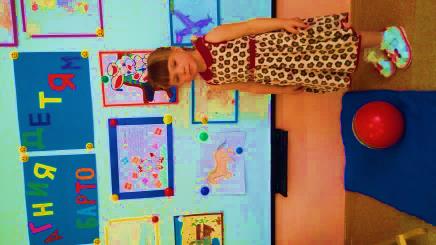 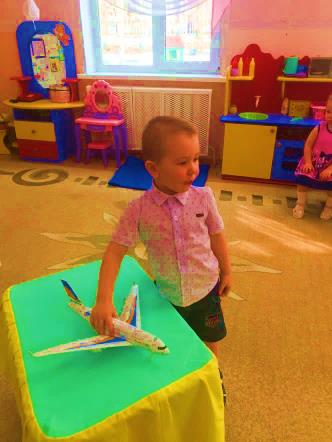 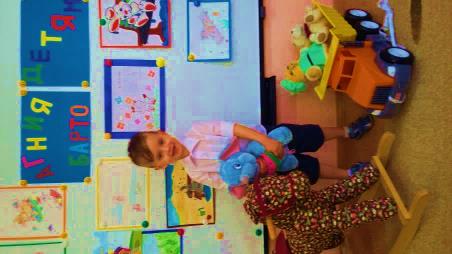 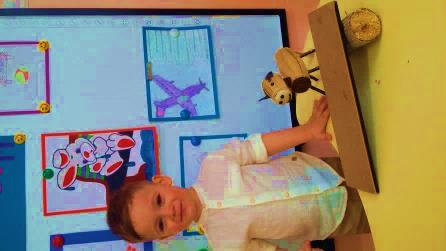 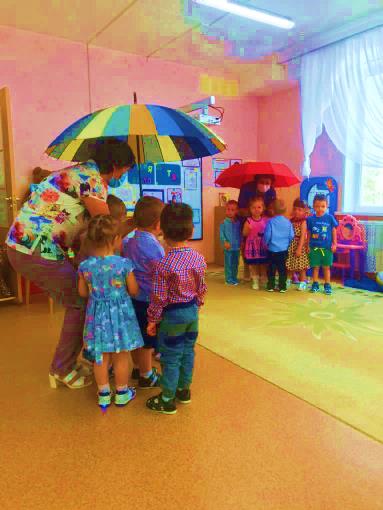 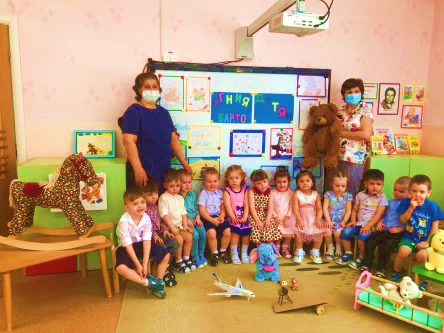 